	   							       Številka: 410-195/2017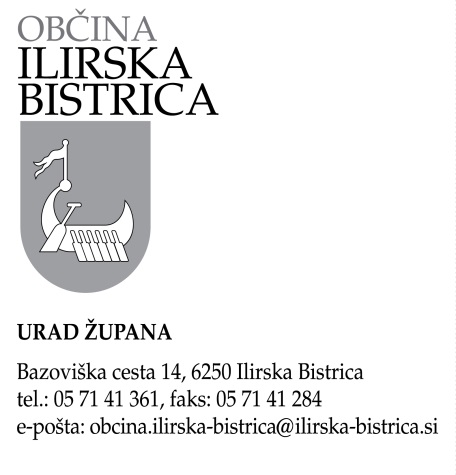 Datum: 14.9.2017R A Z P I S N A     D O K U M E N T A C I J A»SPODBUJANJE INVESTICIJ V IZGRADNJO PROIZVODNIH IN OBRTNIH OBJEKTOV TER OBJEKTOV ZA IZVAJANJE TURISTIČNE ALI RAZVOJNO-RAZISKOVALNE DEJAVNOSTI NA OBMOČJU OBČINE ILIRSKA BISTRICA V LETU 2017«Razpisni obrazec št. 1PRIJAVNI OBRAZECVlagatelj: __________________________________________________________________________					Se prijavljamo na Javni razpis za spodbujanje investicij v izgradnjo proizvodnih in obrtnih objektov ter objektov za izvajanje turistične ali razvojno-raziskovalne dejavnosti na območju občine Ilirska Bistrica v letu 2017 (vpišite naziv investicije in namen) ___________________________________________________________________________za sofinanciranje oziroma pridobitev državne pomoči za sofinanciranje:a ) stroška nakupa zemljiščPodatki o vlagatelju* Za definicijo podjetja se upoštevajo naslednja merila:»Mikro podjetje« je podjetje, ki izpolnjuje dve od treh meril in sicer: povprečno število delavcev v poslovnem letu ne presega 10, čisti prihodki od prodaje ne presegajo 2.000.000 € in vrednost aktive ne presega 2.000.000 €.»Malo podjetje« je podjetje, ki ni mikro podjetje in izpolnjuje dve od treh meril in sicer: povprečno število delavcev v poslovnem letu ne presega  50, čisti prihodki od prodaje ne presegajo 8.800.000 € in vrednost aktive ne presega 4.400.000 €. »Srednje podjetje« je podjetje, ki ni mikro podjetje in ni malo podjetje in izpolnjuje dve od treh meril in sicer: število delavcev v poslovnem letu ne presega 250, čisti prihodek od prodaje ne presega 35.000.000 € in vrednost aktive ne presega 17.500.000 €.Razpisni obrazec št. 2Dispozicija projekta Projekt mora biti predstavljen v obliki, kot jo zahteva razpisna dokumentacija. Projekt mora biti konkreten, dobro opredeljen, jasen in pregleden. Opis mora vsebovati dovolj podatkov, da je na podlagi njih možno oceniti vrednost meril.V okviru tega poglavja se vpisujejo podatki, povezani z prijaviteljem in investicijo. Kratka predstavitev vlagatelja (Predstavite podjetje, njegov razvoj, dosedanje rezultate, reference, itd.)_________________________________________________________________________________________________________________________________________________________________________________________________________________________________________________________________________________________________________________________________________________________________________________________________________________________________________________________________________________________________________________________________________________________________________________________________________________________________________________________________________________________________________________________________________________________________________________________________________________________________________________________Kratek opis investicije in njen cilj: Opis__________________________________________________________________________________________________________________________________________________________________________________________________________________________________________________________________________________________________________________________________________________________________________________________________________________________________________________________________Projekcija zaposlitev v času prvega do tretjega leta po realizaciji investicijeProjekcija zaposlitev v roku od 1. do 3. leta po dokončanju investicije: Vrsta investicije V nadaljevanju izberite le eno možnost pri čemer upoštevajte obrazložitve merilGre za investicijo za postavitev novega obrata (nova investicija)      Da                             NeGre za investicijo v razširitev/diverzifikacijo dejavnostiDa (katerih)______________________________________________________________                     Ne Vpliv investicije na okolje                                                        Utemeljite ali z investicijo pozitivno vplivate na okolje (zmanjšujete okolju uporabo nevarnih snovi ali izpuste nevarnih snovi v okolje, investicija omogoča učinkovito rabo energije ali izkoriščanje obnovljivih virov energije). V kolikor investicija nima navedenega vpliva na okolje, polje pustite prazno._______________________________________________________________________________________________________________________________________________________________________________________________________________________________________________________________________________________________________________________________________________________________________________________Neto tlorisna površina (v m2)Navedite lokacijo in velikost tlorisne površine objekta: _______________________________Tržna naravnanosta) tržišče (kratek opis: specifikacija osnovnih surovin/storitev, vrsta proizvoda/storitve, raziskava in analiza trga: opis konkurence, tržne prednosti/slabosti, ….) _______________________________________________________________________________________________________________________________________________________________________________________________________________________________________________________________________________________________________________________________________________________________________________________b) strategija trženja (prodajne poti, metode trženja, …)__________________________________________________________________________________________________________________________________________________________________________________________________________________________________________________________________________________________________________________________________________________________________________________________________________________________________________________________________    Sodobna tehnologijaObkrožite eno od naslednjih možnosti: a)  investicija nima tehnoloških rešitevb)  investicija uvaja tehnologijo, ki izboljšuje delovni procesc)  investicija uvaja visoko tehnološke rešitveUtemeljite, v kolikor ste obkrožili b) ali c):__________________________________________________________________________________________________________________________________________________________________________________________________________________________________________________________________________________________________________________________________________________________________________________________________________________________________________________________________________________________________________________________________________________________________________________________________________________________________________________________________________________________________________________________________________________________________________________________________________________________________________________________________________________________________________________________________________________________________________________________________________________________________________________________________________________________Razpisni obrazec št. 3Izjava o  STRINJANJU Z RAZPISNIMI POGOJIVlagatelj vloge:_____________________________________________________________Odgovorna oseba:___________________________________________________________Izjavljamo, da se strinjamo in sprejemamo vse pogoje, ki so navedeni v Javnemu razpisu in Razpisni dokumentaciji.Prav tako izjavljamo, da:vse kopije, ki so priložene vlogi, ustrezajo originalom,so vse navedbe, ki so podane v tej vlogi resnične in ustrezajo dejanskemu stanju,ne bomo skladno z Uredbo Komisije (EU) št. 1407/2013 z dne 18.12.2013 pridobljena sredstva namenili za dejavnosti, povezane z izvozom v tretje države ali države članice in sicer pomoč, neposredno povezano z izvoženimi količinami, vzpostavitvijo in delovanjem distribucijske mreže ali drugimi tekočimi izdatki, povezanimi z izvozno dejavnostjo,skladno z Uredbo Komisije (EU) št. 1407/2013 z dne 18.12.2013 ne opravljamo dejavnosti na naslednjih področjih: ribištva in akvakulture, kot ju zajema Uredba Sveta (ES) št. 104/2000 z dne 17.12. 1999,primarne proizvodnje kmetijskih proizvodov, predelave in trženja kmetijskih proizvodov, v primerih kadar  je znesek pomoči določen na podlagi cene ali količine zadevnih proizvodov, ki so kupljeni od primarnih proizvajalcev ali jih zadevna podjetja dajo na trg ali če je pomoč pogojena s tem, da se v celoti ali delno prenese na primarne proizvajalce,nismo v težavah v skladu s Smernicami Skupnosti o državnih pomočeh za reševanje in prestrukturiranje podjetij v težavah (Uradni list C 244 z dne 1.10.2004, str. 2) in z Zakonom o pomoči za reševanje in prestrukturiranje gospodarskih družb in zadrug v težavah (Uradni list RS, št. 5/17).nismo v postopku vračanja neupravičeno prejete državne pomoči,imamo pravočasno in v celoti izpolnjene obveznosti do Občine Ilirska Bistrica in do drugih pravnih oseb, katerih ustanoviteljica je Občina Ilirska Bistrica, se strinjamo z vsemi procesi, definiranimi v tem razpisu, načinom in vrstah zbiranja informacij in podatkov, bomo dajalca državne pomoči – Občino Ilirska Bistrica, redno informirali o vseh spremembah podatkov, ki smo jih navedli v prijavi in spremljajoči dokumentaciji,smo seznanjeni z dejstvom, da je napačna navedba podatkov osnova za prekinitev morebitne sklenjene pogodbe o sofinanciranju,se zavedamo, da je vsako krivo navajanje neresničnih podatkov v predloženi vlogi po pravu Republike Slovenije kaznivo dejanje. Razpisni obrazec št. 4IZJAVA O POVEZANIH PODJETJIH - ENOTNO PODJETJEki ga zastopa     izjavlja, da to podjetje, skupaj s povezanimi podjetji (enotno podjetje), z dodeljenim zneskom »de minimis« pomoči,  ne bo preseglo zgornje meje »de minimis« pomoči, ki znaša za enotno podjetje 200.000 evrov, v obdobju treh proračunskih let (predhodni dve proračunski leti in tekoče proračunsko leto), ne glede na to iz katerih javnih virov (občina, država ali mednarodni viri) je pomoč dodeljena. V kolikor gre za »enotno podjetje«, ki deluje v cestno prometnem sektorju, dodeljena pomoč v obdobju treh proračunskih let ne sme presegati 100.000 evrov.Enotno podjetje je skupina povezanih podjetij za katera velja,da so med seboj povezana oz. so  v najmanj enemu od naslednjih razmerij:podjetje ima večino glasovalnih pravic delničarjev ali družbenikov drugega podjetja,podjetje ima pravico imenovati ali odpoklicati večino članov upravnega, poslovodnega  ali  nadzornega organa drugega podjetja,podjetje ima pravico izvrševati prevladujoč vpliv na drugo podjetje na podlagi       pogodbe, sklenjene z navedenim podjetjem ali določbe v družbeni pogodbi ali statutu,podjetje, ki je delničar ali družbenik navedenega podjetja, na podlagi dogovora z       drugimi delničarji ali družbeniki samo nadzoruje večino glasovalnih pravic delničarjev        ali družbenikov navedenega podjetja.Podjetja, ki so v katerem koli razmerju iz točk (a) do (d) prvega pododstavka preko enega ali več drugih podjetij prav tako veljajo za enotno podjetje.	Povezana podjetja:Datum :________________                                                       Direktor:_________________Razpisni obrazec št. 5IZJAVA O ZDRUŽITVI ALI PRIPOJITVI PODJETIJ TER RAZDRUŽITVI PODJETIJPodjetje (gospodarska družba/s.p.)  ____________________________________________IZJAVLJA                                                                                                                                    Gospodarska družba/samostojni podjetnik                                                                                                    Žig in podpis                              Datum: ___________________________Združitev ali pripojitev podjetij: vse že dodeljene de minimis pomoči  kateremu koli podjetju, ki je udeleženo pri združitvi/pripojitvi, se upoštevajo pri ugotavljanju maksimalnega zneska de minimis pomoči, za novo oz. prevzemno podjetje. Pomoč, ki je bila zakonito dodeljena pred združitvijo ali prevzemom, ostane zakonita.Delitev podjetja: de minimis pomoč dodeljena pred razdelitvijo podjetja se dodeli podjetju, ki je pomoč koristilo (navadno je to podjetje,ki prevzame dejavnost). V kolikor taka delitev ni mogoča, se de minimis pomoč razdeli sorazmerno, na podlagi knjigovodske vrednosti lastniškega kapitala novih podjetij, na dan razdelitve.Razpisni obrazec št. 6IZJAVA O KUMULACIJI POMOČIGospodarska družba/s.p.  ____________________________________________I.Izjavljam, da je podjetje na podlagi Uredbe komisije (ES) št. 1407/2013 z dne 18.12.2013 o uporabi členov 107 in 108 Pogodbe o delovanju Evropske unije pri pomoči de minimis (Ur.l. EU L 352/1 z dne 24.12.2013) in drugih uredb de minimis v predhodnih dveh letih in v tekočem proračunskem letu prejelo sledeče zneske pomoči :Izjavljam, da podjetje na podlagi zgoraj navedenih Uredb »de minimis« - tč. I./1  ni prejelo nobenih pomoči.II.Izjavljam, da je podjetje za iste upravičene stroške že prejelo sledeče zneske pomoči iz občinskih, državnih, mednarodnih ali drugih javnih virov: Izjavljam, da podjetje za iste upravičene stroške ni prejelo nobenih pomoči iz občinskih, državnih, mednarodnih ali drugih javnih virov. III.Izjavljam, da  podjetje za iste upravičene stroške kandidira tudi na drugih razpisih, vendar še ni prejelo odločitve organa (odločba):                                                                     Gospodarska družba/samostojni podjetnikDatum:   ___________                                                      Žig in podpis                         Razpisni obrazec št. 7IZJAVA V SKLADU Z ZAKONOM O INTEGRITETI IN PREPREČEVANJU KORUPCIJEIme in priimek / Naziv ____________________________________________Ime in priimek odgovorne osebe_____________________________________Ulica in hišna številka _____________________________________________Poštna številka in kraj _____________________________________________Spodaj podpisani izjavljam, da (obkrožite):NISEM družinski član kateregakoli funkcionarja Občine Ilirska Bistrica,SEM družinski član___________________________ (navedite ime in priimek funkcionarja Občine Ilirska Bistrica), in sicer  sem __________________________ (navedite družinsko razmerje) navedenega funkcionarja Občine Ilirska Bistrica.Kraj in datum:________________		          Ime in  priimek, podpis:                                                                                 ________________________________Občina Ilirska Bistrica pridobiva izjavo zaradi postopka razdelitve javnih sredstev preko javnega razpisa zaradi omejitve poslovanja skladno s 35. in 36. členom Zakona o integriteti in preprečevanju korupcije (Uradni list RS, št. 69/2011 – UPB2).Razpisni obrazec št. 8IZJAVA O ŠTEVILU ZAPOSLENIH V PODJETJUPodjetje :________________________________________________________________  ki ga zastopa direktor :_____________________________________________________  izjavlja, da  izpolnjuje razpisne pogoje o številu zaposlenih v podjetju.Ilirska Bistrica, ____________                      Žig:                     Direktor:								     Ime in priimek, podpis:                                                                                                   _________________________                                                                                                         ………………………………………………………………………………………………podjetje  mora imeti vsaj 1 zaposlenega za polni delovni čas, na zadnji dan preteklega meseca, glede na mesec oddaje vloge na Občino Ilirska Bistrica,za potrebe tega razpisa se upošteva kot zaposlena oseba tudi s.p., če je to njegova edina podlaga za zavarovanje in direktor enoosebne družbe z omejeno odgovornostjo, s pogodbo o poslovodenju (zavarovalna podlaga 112), v kolikor je ta direktor hkrati tudi lastnik te družb,po zaključku investicije se preverja uresničitev napovedi o zaposlitvah, v času od 1 do 3 leta, po realizaciji investicije.Razpisni obrazec št. 9Vzorec pogodbeObčina Ilirska Bistrica si pridržuje pravico sprememb priloženega vzorca pogodbe pred podpisom pogodbe. Občina Ilirska Bistrica, Bazoviška cesta 14, 6250 Ilirska Bistrica, matična številka: 5880416000, davčna številka: 19908911, ki jo zastopa župan Emil Rojc (v nadaljnjem besedilu: občina)in Podjetje: ______________________, sedež:_________________, matična številka: ________________, ID za DDV: SI__________________, ki ga zastopa ______________, (v nadaljevanju: prejemnik sredstev)sklepata naslednjoPOGODBO O SOFINANCIRANJU INVESTICIJE V IZGRADNJO PROIZVODNEGA IN OBRTNEGA OBJEKTA TER OBJEKTA ZA IZVAJANJE TURISTIČNE ALI RAZVOJNO – RAZISKOVALNE DEJAVNOSTI NA OBMOČJU OBČINE ILIRSKA BISTRICA V LETU 2017UVODNE DOLOČBEčlenPogodbeni stranki uvodoma ugotavljata, da:je občina v Uradnemu listu RS, št. _______ in na spletni strani http: www.ilirska-bistrica.si  dne__________ objavila Javni razpis za spodbujanje investicij v izgradnjo proizvodnih in obrtnih objektov ter objektov za izvajanje turistične ali razvojno – raziskovalne dejavnosti (v nadaljevanju: razpis);je občina izdala odločbo št. _____________________ z dne ________, s katero je bilo prejemniku sredstev odobreno sofinanciranje plačila stroška nakupa zemljišč za investicijo _____________  višini največ __________ EUR bruto;so sredstva  za razpis predvidena na proračunski postavki 4001470;se proračunska sredstva dodeljujejo kot nepovratna sredstva, skladno s pravili o dodeljevanju državnih pomoči »de minimis«.PREDMET POGODBEčlenPredmet te pogodbe je sofinanciranje upravičenega stroška nakupa zemljišč za investicijo __________________.PRAVICE IN OBVEZNOSTI POGODBENIH STRANKčlenPrejemnik sredstev se s to pogodbo zavezuje da bo investicijo iz prejšnjega člena v celoti izvedel v rokih in na način, kot je določeno v citirani odločitvi ter Občini Ilirska Bistrica najkasneje do 30.11.2017 izstavil:zahtevek za sofinanciranje, ki je obvezna priloga k pogodbi (priloga k pogodbi št. 1);dokazilo o nakupu zemljišča in plačila kupnine.Prejemnik sredstev se s to pogodbo zavezuje tudi:po tej pogodbi dodeljena sredstva porabiti namensko ter v skladu s pogoji, določenimi v razpisu, sklepu in tej pogodbi,v treh letih po zaključku investicije zagotoviti nova delovna mesta v skladu z napovedjo števila novih zaposlitev  prijavi na razpis. Nova delovna mesta morajo biti  povezana z izvajanjem prijavljene investicije, ohraniti novo ustvarjena delovna mesta  najmanj tri leta po realizaciji zaposlitve,ob zaključku investicije predložiti uporabno dovoljenje,ohraniti investicijo iz 2. člena te pogodbe ter sedež ali poslovno enoto podjetja na območju Občine Ilirska Bistrica vsaj pet let po zaključku investicije,v roku 8 dni od nastanka, občino pisno obvestiti o spremembah, ki se nanašajo na investicijo iz 2. člena te pogodbe ter spremembe, ki se nanašajo na status, spremembo sedeža, ipd. prejemnika sredstev.členObčina se s to pogodbo zavezuje, da bo prejemniku sredstev, z namenom sofinanciranja dela stroškov izplačala znesek največ v višini ___________ EUR bruto oziroma največ 90% upravičenih stroškov vrednosti zemljišča, kot jo je ocenil pooblaščeni ocenjevalec vrednosti nepremičnin.Občina bo prejemniku sredstev izplačala znesek v višini iz prejšnjega odstavka tega člena, ki jih  bo prejemnik sredstev dokazal s kupoprodajno pogodbo za zemljišče in cenitvijo.Občina bo sredstva iz prejšnjega odstavka tega člena prejemniku sredstev izplačala pod pogojem, da najkasneje do 30.11.2017 predloži dokazila iz prvega odstavka tega člena.Občina se zavezuje, da bo finančna sredstva iz prvega odstavka tega člena nakazala prejemniku v enkratnem znesku, po izpolnitvi pogoja iz prejšnjega odstavka tega člena osmi dan od uradnega prejema popolnega zahtevka za sofinanciranje oziroma v skladu z veljavnim Zakonom o izvrševanju proračuna RS, na TRR prejemnika sredstev _________________, odprt pri banki _____________ .VRAČILO SREDSTEVčlenV primeru, da prejemnik sredstev:nenamensko porabi po tej pogodbi dodeljena sredstva,ne ohrani investicije sedež ali poslovne enote podjetja na območju občine Ilirska Bistrica vsaj pet let po zaključku  predmetne investicije,po tej pogodbi dodeljena sredstva pridobi na podlagi navajanja lažnih ali netočnih podatkov,krši določila te pogodbe, ne  realizira zaposlitve v skladu z prijavno dokumentacijo,je prejemnik sredstev, v roku 15 dni od prejema pisnega poziva, dolžan vrniti prejeta sredstva v celoti, vključno z zakonskimi zamudnimi obrestmi in stroški vred. V kolikor prejemnik prejetih sredstev z obrestmi vred ne vrne v 15 (petnajstih) dneh po pozivu, Občina Ilirska Bistrica sproži postopek izterjave preko pristojnega sodišča.DRUGE DOLOČBEčlenPrejemnik s podpisom pogodbe zagotavlja, da so vse podpisane izjave, ki so obvezni del razpisne dokumentacije, kot tudi ostale navedbe v razpisni dokumentaciji ali kakršnikoli vlogah prejemnika sredstev,  resnične in točne.PRENEHANJE VELJAVNOSTI  POGODBEčlenPogodbeni stranki sta soglasni, da v primeru neizpolnitve pogojev iz 3. odstavka  4. člena, predmetna pogodba preneha veljati.PROTIKORUPCIJSKA KLAVZULAčlenTa pogodba se šteje za nično, če je kdo v imenu ali na račun prejemnika sredstev predstavniku ali posredniku občine obljubil, ponudil ali dal kakšno nedovoljeno korist za:pridobitev posla iz te pogodbe,sklenitev posla iz te pogodbe pod ugodnejšimi pogoji,opustitev dolžnega nadzora nad izvajanjem pogodbenih obveznosti iz te pogodbe,opravil drugo ravnanje ali opustitev ravnanja, s katerim je Občini Ilirska Bistrica povzročena škoda ali je omogočena pridobitev nedovoljene koristi predstavniku ali posredniku Občine Ilirska Bistrica prejemniku sredstev ____________________________ ali njenemu predstavniku, zastopniku oziroma posredniku.HRAMBA DOKUMENTACIJEčlenPrejemnik sredstev je dolžan hraniti dokumentacijo, na podlagi katere so mu bila dodeljena sredstva po tej pogodbi, deset (10) let od dneva prejema sredstev.PREHODNE IN KONČNE DOLOČBEčlenSkrbnik pogodbe na strani občine je Tanja Šajina, s strani prejemnika sredstev pa __________________.členVse spremembe in dopolnitve te pogodbe se dogovorijo pisno, v obliki aneksa k tej pogodbi. členMorebitne spore bosta pogodbeni stranki reševali sporazumno. V kolikor to ne bo mogoče, je za reševanje sporov pristojno stvarno in krajevno pristojno sodišče.členTa pogodba je napisana v treh enakih izvodih, od katerih prejme dajalec pomoči dva izvoda, prejemnik pomoči pa en izvod.členTa pogodba prične veljati z dnem, ko jo podpišeta obe pogodbeni stranki.Številka:                                                                                Številka:Datum:                                                                                  Datum:Prejemnik							Občina Ilirska Bistrica________________						ŽupanEmil Rojc_________________						* Obrazec je potrebno priložiti prijavi na razpis, in sicer podpisan vzorec pogodbe (podpisana in žigosana vsaka stran vzorca pogodbe)Priloga k pogodbi št. 1ZAHTEVEK ZA SOFINANCIRANJE PLAČILA STROŠKA NAKUPA ZEMLJIŠČAV skladu s pogodbo in predloženo dokumentacijo o izvedbi investicije vlagamo zahtevek za sofinanciranje v višini _________________________ evrov.Podjetje				Žig		             	Ime in priimek,podpis odgovorne osebe________________________					______________________* Obrazca ni potrebno prilagati k prijavi na razpisOBVEZNE PRILOGE :Poslovni načrt oz. investicijski program,Bilanca stanja, Izkaz poslovnega izida in Izkaz bilančnega dobička/izgube za leto 2016, oddano na AJPES. Podjetja ustanovljena v letu 2017 predložijo računovodske izkaze za obdobje, od dneva ustanovitve podjetja do zadnjega dne preteklega meseca, glede na mesec oddaje vloge na razpis,Bonitetna dokazila (datum izdaje bonitetnega dokazila ne sme biti starejši od 60 dni, glede na datum oddaje vloge in mora biti skladen z zadnjimi objavljenimi  računovodskimi izkazi – AJPES),S.BON - 1 - gospodarske družbe (za podjetnike začetnike BON 2),S.BON - 1 - samostojni podjetniki (za podjetnike začetnike BON 2),potrdilo FURS-a o plačanih obveznostih ,Izjava vlagatelja o številu zaposlenih, na zadnji dan preteklega meseca  glede na mesec prijave, podpisana s strani odgovorne osebe,dokazilo o nakupu zemljišča in cenilni zapisnik.SEZNAM izpolnjenih prilogVlagatelj mora v vlogi na razpis predložiti sledečo dokumentacijo kot sledi:Kraj in datum:Žig:Ime in priimek inpodpis odgovorne osebe:1.Polni naziv podjetja/samostojnega podjetnika2.Naslov3.Občina4.Datum ustanovitve5.Datum vpisa pri registrskem organu6.Registrski organ7.Prevladujoča dejavnost 8.Matična številka9.Davčna številka10.Banka11.Transakcijski račun  12.Telefon13.E-naslov14.Spletni naslov15.Odgovorna oseba 16.Odgovorna oseba za spremljanje investicije 17.Datum zaključka celotne investicijeKraj in datum:Žig:Ime in priimek inpodpis odgovorne osebe:Število zaposlenih na dan 31.12.2016 (na podlagi obračunskih ur)Število zaposlenih na zadnji dan preteklega meseca, pred mesecem vložitve vloge (na podlagi obračunskih ur)Prodaja izven trga RSDA                                            NEIzdelana trženjska analizaDA                                            NEKraj in datum:Žig:Ime in priimek inpodpis odgovorne osebe:Kraj in datum:Žig:Ime in priimek inpodpis odgovorne osebe:PodjetjedirektorPodjetjeMatična     številkaDavčna  številkaRazmerjea, b, c, dLastnikdirektorA.da se zgoraj navedeno podjetje ni združilo ali pripojilo k drugemu podjetju, niti ni prišlo do kakršnekoli razdružitve oz. delitve podjetja.B.1.da je bila dne ___________ izvedena združitev zgoraj navedenega podjetja s podjetjem__________________, MŠ _______________DŠ________________2.da je bila dne _____________ izvedena pripojitev zgoraj navedenega podjetja k podjetju ______________________, MŠ_______________, DŠ______________3.da se je zgoraj navedeno podjetje dne ____________ razdelilo na dve ali več ločenih podjetij, in sicer na:    -podjetje:   _____________________, MŠ:______________ DŠ:____________ -podjetje:   _____________________, MŠ_______________ DŠ:____________ Dajalec pomočiZnesek «de minimis« pomočiDatum prejema pomoči(datum odločbe)Dajalec pomočiVrsta pomoči- »de minimis«    pomoč- državna pomoč- druge pomočiZnesek pomočiDatum prejema pomoči(datum odločbe)Navedi vrsto razpisa Štev. Uradnega lista in datum objaveNavedi vrsto pomoči- »de minimis« pomoč, državna pomoč,   druge oblike pomočiVrednost investicijeNamen investicijeZaprošen znesek pomočiPredvideni datum odločitve organamesec oddaje vloge na razpiszadnji dan preteklega meseca, glede na mesec oddaje vloge na razpisštevilo zaposlenih (vpiši število)PODJETJEOdgovorna osebaNaslov/sedež:Ulica/hišna št.:Poštna št./kraj:Ulica/hišna št.:Poštna št./kraj:Ulica/hišna št.:Poštna št./kraj:Ulica/hišna št.:Poštna št./kraj:Ulica/hišna št.:Poštna št./kraj:Ulica/hišna št.:Poštna št./kraj:Ulica/hišna št.:Poštna št./kraj:Ulica/hišna št.:Poštna št./kraj:Ulica/hišna št.:Poštna št./kraj:Ulica/hišna št.:Poštna št./kraj:Ulica/hišna št.:Poštna št./kraj:Ulica/hišna št.:Poštna št./kraj:Ulica/hišna št.:Poštna št./kraj:Ulica/hišna št.:Poštna št./kraj:Ulica/hišna št.:Poštna št./kraj:Ulica/hišna št.:Poštna št./kraj:Ulica/hišna št.:Poštna št./kraj:Ulica/hišna št.:Poštna št./kraj:Ulica/hišna št.:Poštna št./kraj:Ulica/hišna št.:Poštna št./kraj:Ulica/hišna št.:Poštna št./kraj:Ulica/hišna št.:Poštna št./kraj:Ulica/hišna št.:Poštna št./kraj:Ulica/hišna št.:Poštna št./kraj:Ulica/hišna št.:Poštna št./kraj:Ulica/hišna št.:Poštna št./kraj:Telefon:e-naslov:Davčna številka:Matična številka:Številka odločbe in pogodbeŠtevilka TRR --Banka, pri kateri je odprt TRR:ZAHTEVANI OBRAZCI IN PRILOGEPriložen (DA/NE) Priložen (DA/NE) Prijavni obrazec (Razpisni obrazec  št. 1)DANEDispozicija projekta (Razpisni obrazec št. 2)DANEIzpolnjena in podpisana izjava o strinjanju z razpisnimi pogoji (Razpisni obrazec št. 3)DANEIzpolnjena in podpisana izjava o povezanih podjetjih-enotno podjetje (Razpisni obrazec št. 4)DANEIzpolnjena in podpisana izjava o združitvi ali pripojitvi podjetij ter razdružitvi podjetij (Razpisni obrazec št. 5)DANEIzpolnjena in podpisana izjava o kumulaciji pomoči (Razpisni obrazec št. 6)DANEIzpolnjena in podpisana izjava v skladu z Zakonom o integriteti in preprečevanju korupcije (Razpisni obrazec št. 7)DANEIzjava o številu zaposlenih (Razpisni obrazec št. 8)DANEParafiran vzorec pogodbe (Razpisni obrazec št. 9)DANEZahtevek za sofinanciranje (Priloga 1 k pogodbi )DANEObvezne prilogeDANEVLOGA JE POPOLNA DANE